Urban Stream Invaders – Summative AssessmentQuestions included in study guide for examQuestions relating to the Marques et al. (2020) urban streams paper:How did the density, size, and fecundity, and body condition of guppies differ between urban and non-urban streams?How does invertebrate biomass differ between urban and non-urban streams?Why does invertebrate biomass differ between urban and non-urban streams?Why does the paper suggest that guppies have higher number of offspring and better body condition in urban than non-urban streams?Question on exam (given online, open notes/book):  Below are two graphs from the Marques et al. (2020) paper on invasive guppies in urban streams that we read. Based on these data, explain why guppies have higher number of offspring in urban than non-urban streams.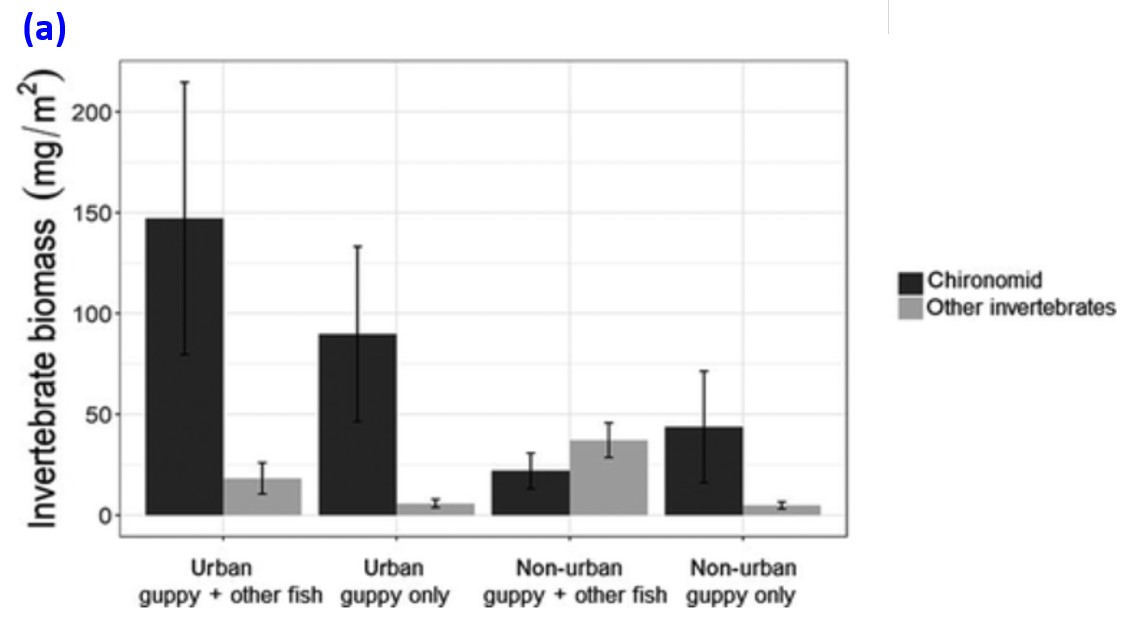 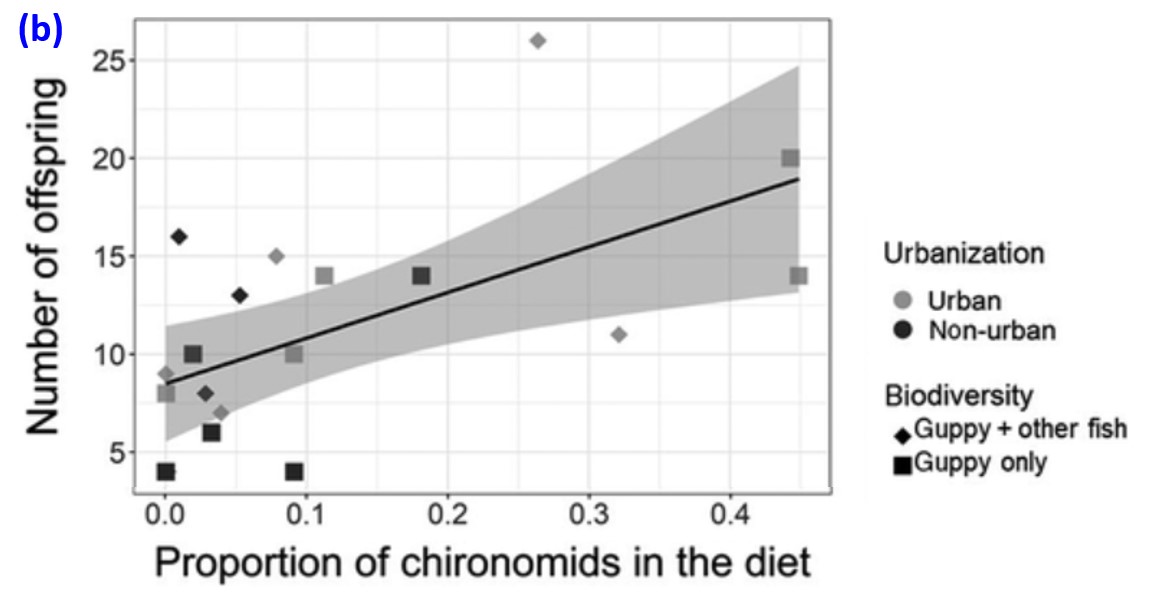 